FECHA: 2/04De Córdoba hacia Argentina…Lee los siguientes textos (págs. 144 y 145, las imágenes están en el documento para el niño que no tenga el libro) a modo de repaso.En un mapa de Argentina, realiza la división política de la misma (provincias con sus capitales), no te olvides de colocar nombre, tema, fecha y realizar las referencias.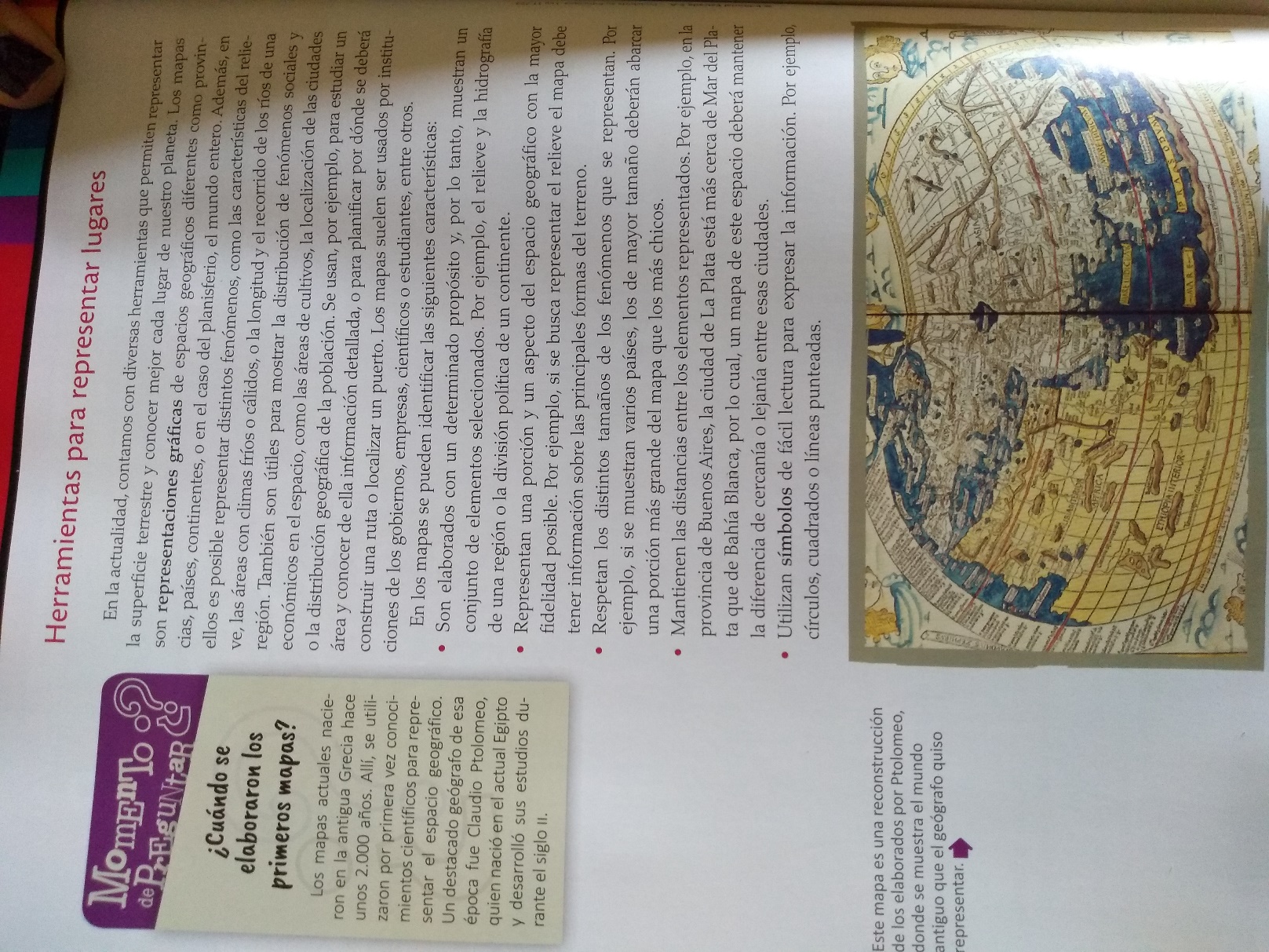 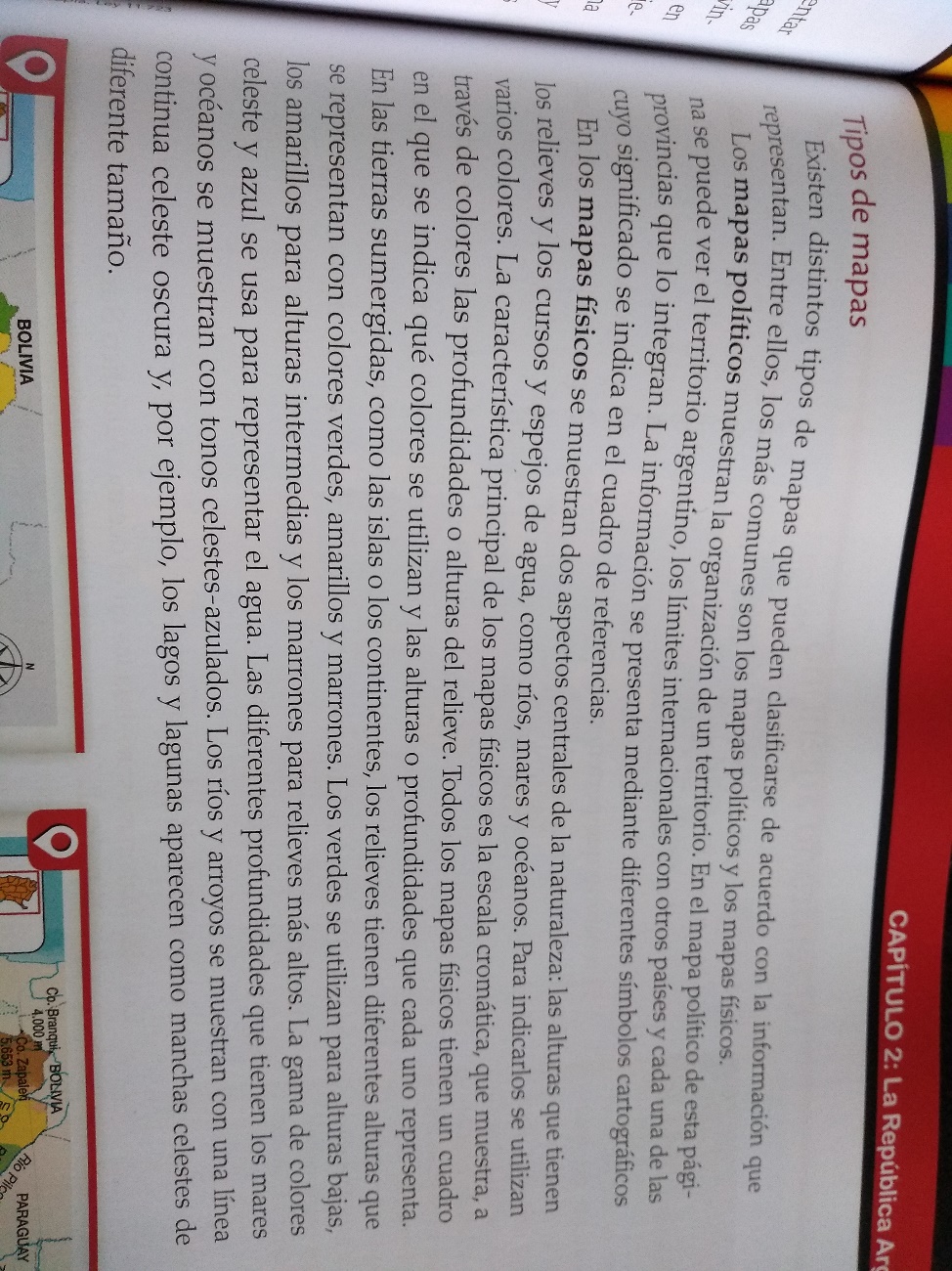 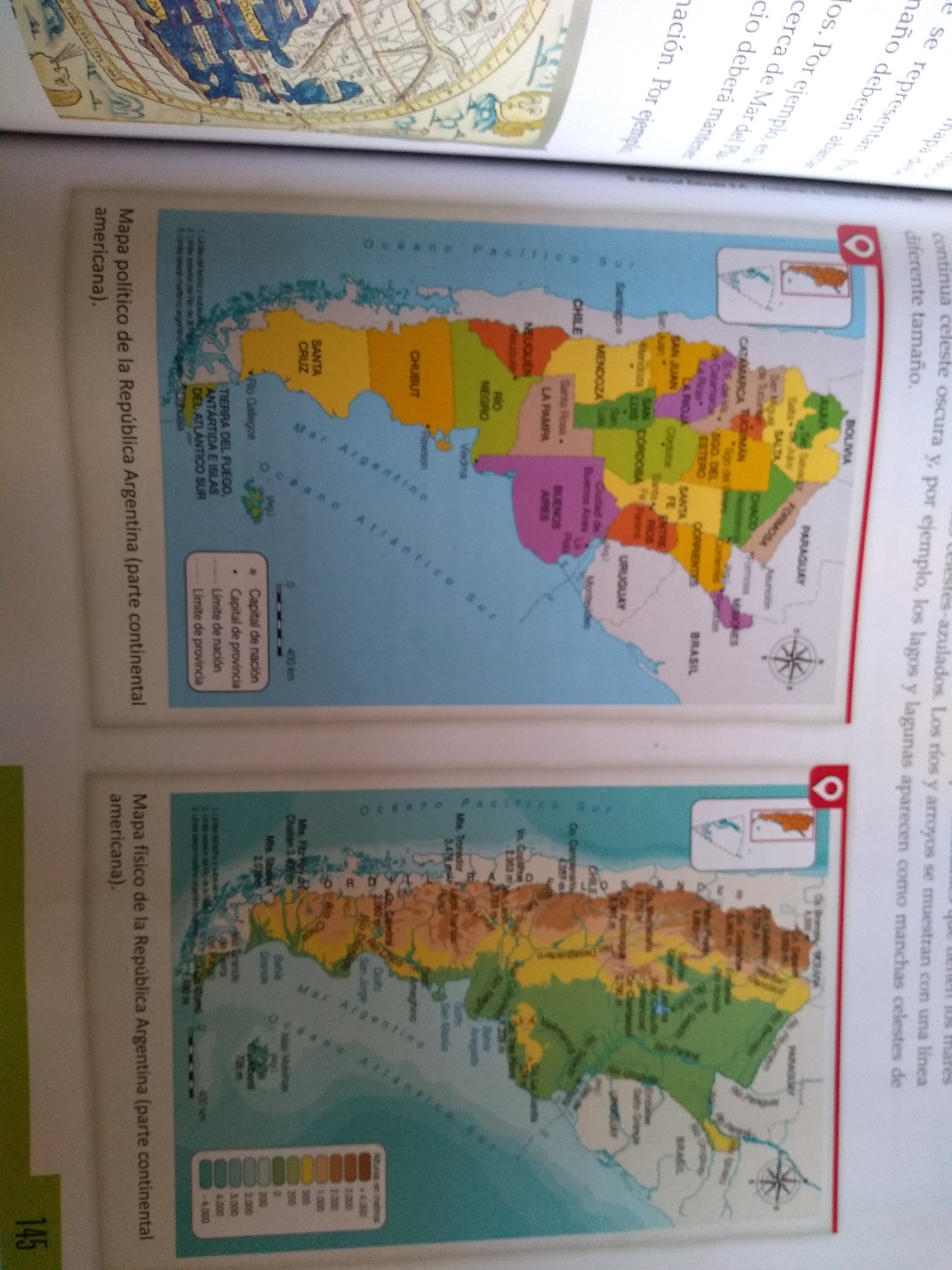 BicontinentalTrabajaremos con las página 146 del libro, pero antes lee atentamente: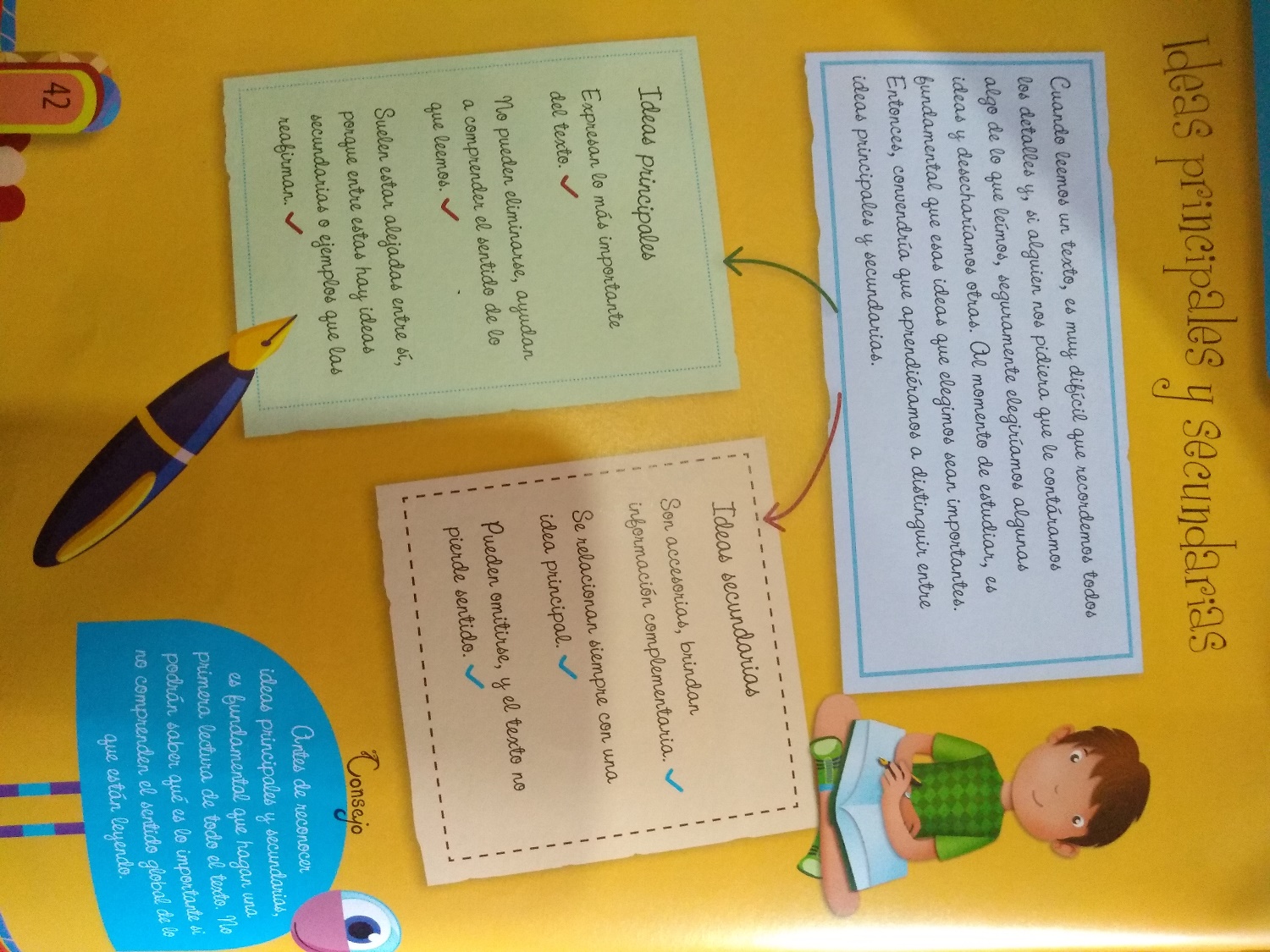 Marca en el texto los elementos paratextuales y escribe que información te brindan.Marca con una llave cada párrafo y de qué trata cada uno.Subraya en el texto las ideas principales con rojo y las ideas secundarias con azul. (Es una práctica, de a poco los estudiantes irán identificando con mayor precisión las ideas).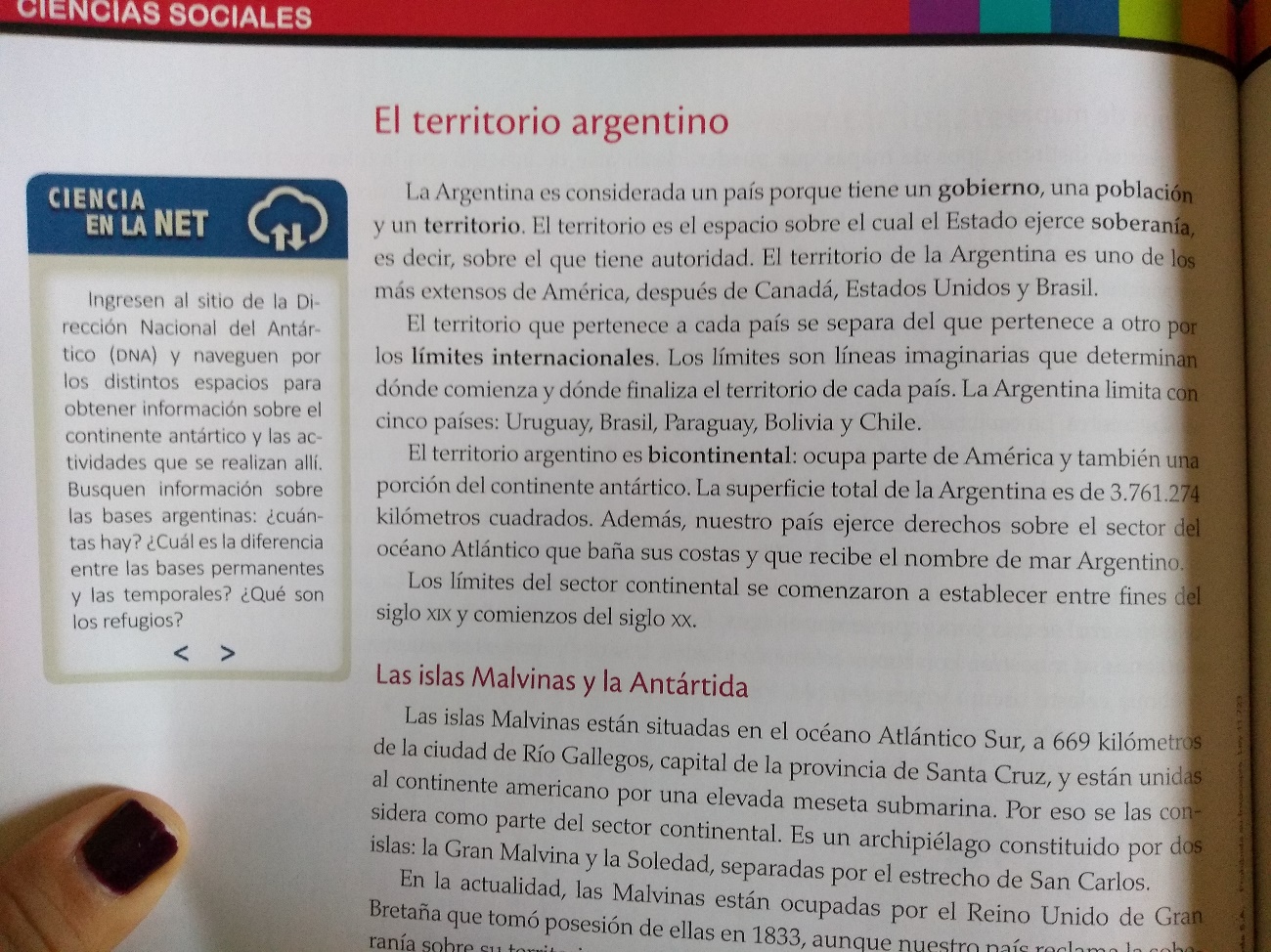 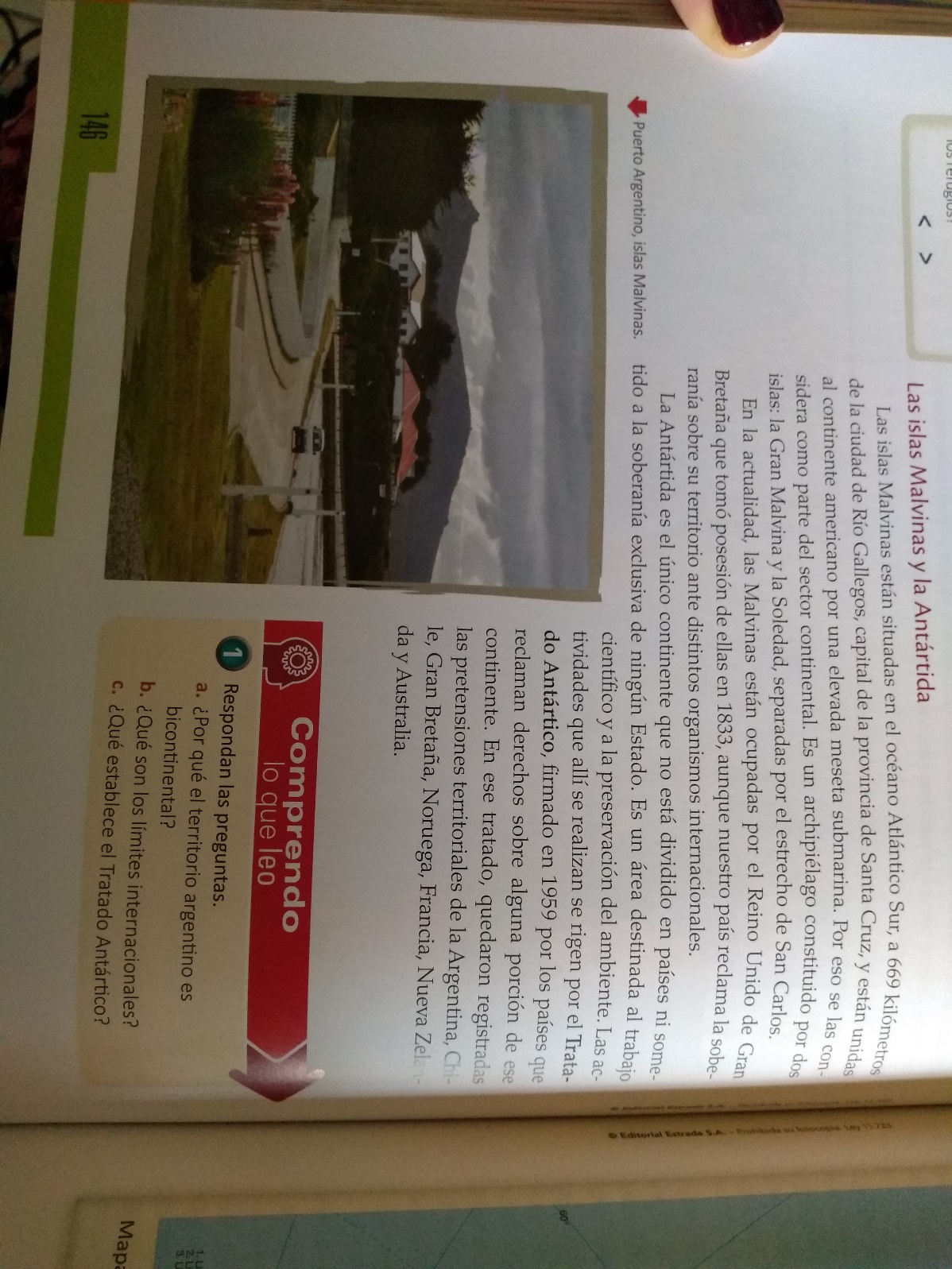 Responde:¿Por qué Argentina es considerada un país?¿Qué información nos brinda sobre la Antártida?Responde las preguntas “comprendo lo que leo”.EfeméridesLee el siguiente texto: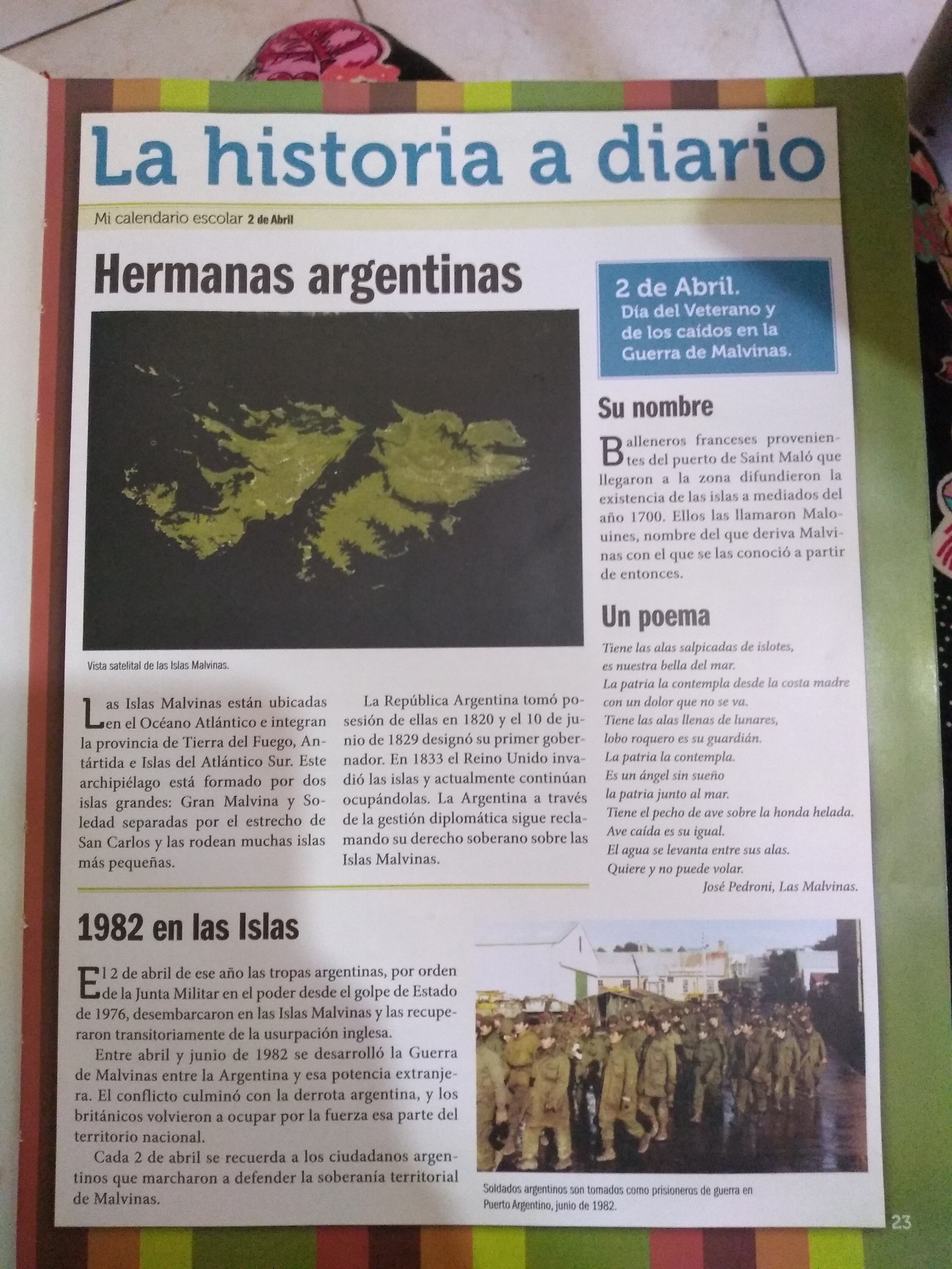 Luego observa el siguiente video:https://www.youtube.com/watch?v=58wl5VMZDYoResponde:¿Por qué las Malvinas son argentinas?¿Por qué dirá que con la guerra siempre sale todo mal?¿A quiénes recordamos ese día?¿Qué palabras les dedicarías a los veteranos?